Procès Verbal de la réunion du Collectif Européen des Communautés de Baseréalisé en ligne sur la plateforme Zoom le 31 mars 2021L’horaire:  mercredi 31 mars à 17 heures, jusque 19,30 heuresLes participants par pays: Belgique francophone - Pierre Collet – [pierrecollet@hotmail.com]   - Sylvie Kempgens (sylvie.kempgens@telenet.be)Belgique flamande - Johan Bergé - johanberge@telenet.beFrance Gilbert et Marie Pascale Clavel – [gclavel11@orange.fr]Espagne - Inma Zamorano – [ inmaculadaz@gmail.com]Suisse romande - Geneviève Wepf – [ jeunevieille@sunrise.ch]Suisse allemande - Charlie Wenk – [charlie.wenk@gmx.ch]Italie - Massimiliano Tosato, secrétaire du collectif CCB eu – [ info@ccbeu.org]Pays-Bas - Henk Baars – (hbaars@me.com )Les excusée: Autriche - Rotraut Lakmaier  (excusée pour raisons de santé)Le Pays Basque qui  est représenté par la déléguée de l'Espagne.Cette rencontre est la première à se tenir formellement en ligne, car il n'est pratiquement pas possible de prévoir des activités en présence pour 2021, en raison de l'épidémie de COVID-19.Ordre du Jour (O.d.J.)L'ordre du jour reprend les thèmes identifiés lors de la précédente réunion informelle en ligne, le 9 janvier, pour un échange de vœux au début de l'année- Approbation du procès verbal des réunions précédentes : Genève 2019 et en ligne le   9/1/2021- Approbation des bilans de 2019 et 2020: comptes, budget, cotisation annuelle (*)- Rapport annuel sur “Les nouvelles de nos communautés”. Tour de table des informations de    nos communautés pendant la dernière année (envoyés  à l'avance et par écrit).- site web- Questionnaire européen- Notre mémoire- Document final Rimini 2018 - Xème Rencontre européenne des CCB- Prochaine rencontre du Collectif Européen - DiversÀ 17 heures la réunion a commencé par une salutation de bienvenue et après est poursuivie par letour de table habituel (point 3 de l'O.d.g.) avec les nouvelles des communautés de chaque pays.Un accent particulier a été mis, dans l'exposé de tous, sur les nouvelles modalités opérationnelles et organisationnelles résultant du confinement et des limites imposées par la pandémie.Les conditions et les difficultés presque égales étant donné l'impossibilité générale d'entretenir des relations et de mener des activités communes en présence, n’ont pas empêché d'entretenir des relations et de mener à bien des initiatives spécifiques.Mais surtout de réfléchir à la manière d'affronter cette situation et de la vivre plutôt que de la subir.Dans ce contexte, il y a également eu des changements importants et des nouveautés en ce qui concerne la participation de différents groupes ou couches sociales à la vie communautaire dans les groupes et les communautés.Voici quelques points importants des interventionsDes informations détaillées et approfondies sont disponibles dans les rapports, préalablement transmis par écrit, qui peuvent être consultés sur notre site web.Le tour de table a été ouvert par MassimilianoEn Italie, la plupart des communautés se sont rassemblées en ligne, même si leur comportement a varié.Seules quelques-unes ont fait la célébration eucharistique.Dans certains cas, il y a eu des problèmes liés à l'utilisation de la technologie qui ont été cependant résolus.La modalité en ligne a permis dans certains cas d'élargir la participation non seulement numérique, mais aussi au niveau géographique.Inmaen Espagne, les activités en ligne ont été nombreuses : célébrations, ateliers d'étude et réunions diverses.La situation a beaucoup changé et il existe des groupes qui se réunissent chaque semaine et organisent la célébration.Pierreen Belgique (francophone), une petite enquête ont été menée afin de comprendre quelles pratiques ont été mises en place pour résister pendant le confinement, compte tenu également des problèmes mis en évidence en particulier chez les personnes âgées qui ne sont pas familiarisées avec l'utilisation des technologies informatiques.Des difficultés sont apparues pour se sentir en contact comme lors des rencontres en présentiel, en particulier pour une éventuelle célébration eucharistique en ligne, le problème du partage réel du pain et du vin il a émergé .Il y a des communautés qui n'acceptent pas la réunion virtuelle, la considérant comme dangereuse et triste.A Bruxelles, une communauté de Béghinage accueille des personnes défavorisées dans les locaux de la communauté.Joanen Fiandre, bien qu'il existe un réseau de groupes de base, il n'y a pas eu d'activité dans les communautés et il n'y a plus de contacts entre eux et les différents groupes. Les jeunes, en particulier, ont le sentiment de ne plus avoir de chance.Il y a des paroisses qui, ayant des problèmes de rencontre, nous ont demandé des conseils, mais le vrai problème, ce sont les évêques.Genevièveen Suisse romande pendant le confinement nous avons essayé d'avoir une réunion, mais il y avait des difficultés pour se rencontrer en lignecertaines personnes se réunissent en petits groupes, autres ne se rencontrent plus mais maintiennent des contacts téléphoniquesla programmation des activités s'est malheureusement arrêtéeCharlie en Suisse alémanique, les activités communautaires sont limitées.Charlie et son épouse organisent des réunions en ligne en collaboration avec la paroisse, proposant des lectures de textes et des réflexions, non pas théologiques, mais principalement expérientielles.les rencontres sont hebdomadaires et réunissent 50 personnes, pas seulement de la communauté puisqu'il s'agit d'une paroisse ouverte aux catholiques et aux protestants, et les choses semblent bien se passer.GilbertEn France, pendans le confinement, certaines communautés se sont adaptées en se réunissant en ligne, d'autres se sont également rassemblées, tandis que certains suivent la célébration à la télévision.il n'y a pas eu de réunions au niveau nationalHenk BaarsAux Pays-Bas, il y a 20 communautés autonomes qui font partie de la coupole 2of3bijeen (là oi 2 ou 3)  mais ne se réunissent pas ensemble.L’association Mariënburg est liée à WAC-I et au mouvement "Conseil 50", elle est  très active dans la planification d’activités par le moyen de conférences et publient un journal qui sort 4/5 fois par an.Après l'exposition des différentes réalités, il y a eu l'approbation des procès-verbaux des rencontres précédentes: Genève 2019 et en ligne le 9/1/2021, puisque objection n'a été reçue. (point 1 de l'O.d.j.Comptes et activités financières (point 2 de l'O.d.j.)Les données concernant les activités financières au 31/12 2020, après la présentation faite lors de la réunion de janvier (*), où des éléments détaillés ont été fournis, ont montré une absence substantielle de dépenses, à l'exception des coûts de maintenance et de gestion du site web.Cotisation annuelleConcernant la cotisation annuelle - bien qu'il n'y ait pas de dépenses liées à la gestion logistique de la rencontre du collectif - il a été décidé de la maintenir active même pour 2021 afin de garantir des ressources suffisantes pour les futures rencontres des communautés européennes.Les cotisations peuvent être payées sur le compte du collectif IBAN : IT 56 E 02008 02411 000103488869Questionnaire (point 5 de l'O.d.j.)A la rencontre de 2019 à Genève, un questionnaire a été proposé auquel les communautés des différents pays ont répondu positivement.Les documents reçus seront traités et chaque pays fournira un résumé des réponses reçues.Le débat ouvert par le questionnaire ne peut être une fin en soi, mais il nous permettra d'enrichir ultérieurement l'"histoire" de notre parcours de vie chrétienne à travers les expériences communautaires de ces décennies, y compris celles qui découlent de la situation "anormale" qui a suivi le COVID19.Mémoire historique et site web (point 4 et 6  de l'O.d.g.)Concernant la difficulté à maintenir en vie les sites web dans certaines réalités (*) le collectif s'engage à encourager la récupération des matériels et documents importants qui risquent d'être "abandonnés", afin de garantir leur utilisation future au sein du site européen.Que pouvons-nous faire ?A ce moment il est important d' éviter que les webmasters décident de manière autonome de bloquer et/ou de fermer les sites "en crise", en attendant que des solutions adéquates soient trouvées.Syilvie souligne que dans une situation telle que l’actuelle, les sites web assument une fonction encore plus importante.À cette fin, Sylvie s'est rendue disponible pour aider à gérer le site en mettant à jour et en entretenant les pages flamandes/néerlandaises et françaises.En mars dernier, Massimiliano a fait effectuer une mise à jour technique du software WordPress.Document final Rimini 2018 - Xème Rencontre européenne des CCB (point 7 de l'O.d.j.)A la fin de la Xème Rencontre, un document a été produit qui se conclut par cet engagement… Nous nous engageons, quittant cette rencontre dédiée à l'"Eglise des pauvres", à ce  que nos petites communautés oeuvrent chaque jour pour favoriser et pratiquer des actions d'accueil et annoncer, avec confiance, le message libérant de Jésus, qui s'est identifié avec les pauvres et les migrants, dans la profonde conviction que les vrais crucifix de l'histoire sont les leurs et non ceux affichés sur les murs de nombreuses institutions religieuses et laïques comme de purs simulacres sans vie.	(Rimini, 23/9/2018)Le Collectif confirme l'importance prioritaire de cet engagement.À cet égard  il entend vérifier - en interrogeant les différentes communautés - ce qui a été fait à cet égard.Nous savons avec certitude que certaines communautés ont donné suite à ça.À Rome, la communauté de San Paolo, en cette période de "fermeture", a mis ses locaux à disposition pour des activités d'accueil de personnes en difficulté (migrants, sans-abri, etc.).A Bruxelles,  l’église du Béguinage, où se réunit habituellement une Communauté de base, accueille des personnes sans-papiers.Prochaine rencontre du Collectif européen  (point 8 de l'O.d.j.)On ne formule pas d'hypothèse à ce sujet pour le moment étant donné la persistance de la pandémie.Il est proposé d'organiser une réunion en ligne à la fin de l'été pour faire l'état des lieux.(*) voir  Minute de la réunion du Collectif européen tenue en ligne le 9 janvier 2021AnnexesInformations de nos communautés pendant la dernière année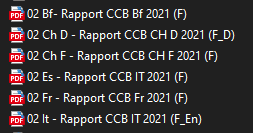 